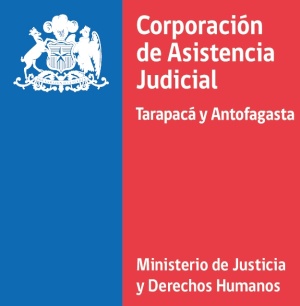 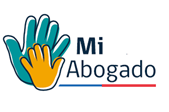 ANEXOSCONCURSO PÚBLICOPROGRAMA DE DEFENSA ESPECIALIZADA DE NIÑOS, NIÑAS Y ADOLESCENTES EN MODALIDAD DE CUIDADOS ALTERNATIVOS “MI ABOGADO”REGIÓN DE ARICA Y PARINACOTAPARA PROVEER EL CARGO DE:TRABAJADOR/A SOCIALF E B R E R O - 2 0 1 9ANEXO Nº 1FICHA ÚNICA DE POSTULACIÓNPROCESO DE SELECCIÓN DE ANTECEDENTES PROGRAMA “MI ABOGADO”CARGO TRABAJADOR/A SOCIALANTECEDENTES PERSONALESDOCUMENTOS PRESENTADOSDECLARACIÓN: Aceptación íntegra de las Bases del presente Concurso, a las cuales me someto desde ya. Mi disponibilidad real para desempeñarme en la Institución que realiza esta convocatoria.No haber cesado en un cargo público como consecuencia de haber obtenido una calificación deficiente, o por medida disciplinaria, en los últimos cinco años.				   ____________________________________FIRMA DEL POSTULANTEFECHA: __________________				HORA: ______________ANEXO Nº 2DECLARACIÓN JURADA(No estar afecto a inhabilidades e incompatibilidades de los arts. 54 y 56 de la Ley Nº18.575)Fecha: ______________________.-Yo _____________________________________________, C.I. Nº ________________, por este acto e instrumento, declaro bajo juramento lo siguiente: No me encuentro afecto a ninguna de las inhabilidades e incompatibilidades administrativas previstas en los artículos 54 y 56 de la Ley Nº18.575, Orgánica Constitucional de Bases Generales de la Administración del Estado.Efectúo la presente declaración jurada en cumplimiento a lo dispuesto por el artículo 55 de la citada ley, la que afirmo conocer para todos los efectos del caso, y a requerimiento de la Corporación de Asistencia Judicial de las Regiones de Tarapacá y Antofagasta.Para constancia, firmo:_________________________FIRMA DEL DECLARANTEANEXO Nº 3CURRICULUM VITAEIDENTIFICACIÓN DEL POSTULANTE TITULO(S) TÉCNICO(S) O PROFESIONAL(ES) (*) Completar cronológicamente desde el más reciente al más antiguo, para efectos de evaluación de etapas sólo serán considerados los que presenten el respectivo certificado que lo acredite. 3. ESTUDIOS DE POST TITULO (DOCTORADO-MAGISTER-DIPLOMADOS)(*) Indicar sólo aquellos por los cuales adjunta Certificados que acrediten Post título efectivamente cursado los demás no serán considerados en la etapa de evaluación. Los post títulos con duración inferior a 80 horas cronológicas serán consideradas como capacitación.CAPACITACIÓN(*) Indicar sólo aquellos por los cuales adjunta Certificados que acrediten Cursos efectivamente realizados durante los últimos cinco años y deberá indicar claramente la fecha de realización y horas cronológicas.  Los demás no serán considerados en la etapa de evaluación.ÚLTIMO CARGO DESARROLLADO O EN DESARROLLO(*) Sólo cuando corresponda, indicando sólo aquellos por los cuales adjunta Certificados que acrediten Experiencia y referencias comprobables.TRAYECTORIA LABORAL(*) Indicar sólo aquellos por los cuales adjunta Certificados que acrediten experiencia y referencias comprobables.INFORMACIÓN ADICIONALAPELLIDO PATERNOAPELLIDO MATERNONOMBRESR.U.T.DIRECCIÓNCOMUNATELÉFONO FIJOTELÉFONO MÓVILCORREO ELECTRÓNICO	SEÑALE SI PRESENTA ALGUNA DISCAPACIDAD QUE LE PRODUZCA IMPEDIMENTO O DIFICULTAD EN LA APLICACIÓN DE LOS INSTRUMENTOS DE SELECCIÓN QUE SE LE ADMINISTRARÁN	SEÑALE SI PRESENTA ALGUNA DISCAPACIDAD QUE LE PRODUZCA IMPEDIMENTO O DIFICULTAD EN LA APLICACIÓN DE LOS INSTRUMENTOS DE SELECCIÓN QUE SE LE ADMINISTRARÁN	SEÑALE SI PRESENTA ALGUNA DISCAPACIDAD QUE LE PRODUZCA IMPEDIMENTO O DIFICULTAD EN LA APLICACIÓN DE LOS INSTRUMENTOS DE SELECCIÓN QUE SE LE ADMINISTRARÁNMARCAR CON UNA XMARCAR CON UNA XEN CASO DE RESPUESTA AFIRMATIVA, SEÑALAR CUAL:SINOEN CASO DE RESPUESTA AFIRMATIVA, SEÑALAR CUAL:DOCUMENTON° DCTOS.N° PAGINASUSO DEPTO RR.HH.Anexo N°1: Ficha de Postulación (firmada)Fotocopia Cédula Nacional de Identidad (por ambos lados)Certificado de AntecedentesCertificado de no estar inscrito en el registro de inhabilidades para trabajar con menores de edad.Certificado de Situación Militar al día (cuando resulta aplicable)Anexo N°2: Declaración Jurada Simple (firmada).Anexo N°3: Curriculum VitaeCertificado de Título de Trabajador/a Social o Asistente Social original o copia legalizada ante notario. (sin marcas ni enmendaduras) Certificado Doctorado y/o Magister y/o PostítuloCertificado de otros Estudios EspecializadosCertificados de capacitaciónCertificados de experiencia profesional específica.APELLIDO PATERNOAPELLIDO MATERNONOMBRESCEDULA IDENTIDAD (RUT)ESTADO CIVILFECHA NACIMIENTO (DD-MM-AA)DIRECCIÓN PARTICULARDIRECCIÓN PARTICULARDIRECCIÓN PARTICULARDIRECCIÓN PARTICULARCALLEN°COMUNACIUDADTITULOINSTITUCIÓNINGRESO (mes-año)EGRESO (mes-año)FECHA TITULACIÓN (día-mes-año)DURACIÓN DE LA CARRERA (N° semestres)TITULOINSTITUCIÓNINGRESO (mes-año)EGRESO (mes-año)FECHA TITULACIÓN (día-mes-año)DURACIÓN DE LA CARRERA (N° semestres)TITULOINSTITUCIÓNINGRESO (mes-año)EGRESO (mes-año)FECHA TITULACIÓN (día-mes-año)DURACIÓN DE LA CARRERA (N° semestres)NOMBRE POST TITULONOMBRE POST TITULOINSTITUCIÓNDESDE (mes-año)HASTA (mes-año)N° HORASNOMBRE POSTITULONOMBRE POSTITULOINSTITUCIÓNDESDE (mes-año)HASTA (mes-año)N° HORASNOMBRE POST TITULONOMBRE POST TITULOINSTITUCIÓNDESDE (mes-año)HASTA (mes-año)N° HORASNOMBRE CURSO Y/O SEMINARIONOMBRE CURSO Y/O SEMINARIOINSTITUCIÓNDESDE (mes-año)HASTA (mes-año)N° HORASNOMBRE CURSO Y/O SEMINARIONOMBRE CURSO Y/O SEMINARIOINSTITUCIÓNDESDE (mes-año)HASTA (mes-año)N° HORASNOMBRE CURSO Y/O SEMINARIONOMBRE CURSO Y/O SEMINARIOINSTITUCIÓNDESDE (mes-año)HASTA (mes-año)N° HORASCARGOCARGOCARGOCARGOCARGOINSTITUCIÓN O EMPRESAINSTITUCIÓN O EMPRESAINSTITUCIÓN O EMPRESAINSTITUCIÓN O EMPRESAINSTITUCIÓN O EMPRESAUNIDAD DE DESEMPEÑODESDE(dd-mm-aa)HASTA(dd-mm-aa)HASTA(dd-mm-aa)DURACIÓN DEL CARGOFUNCIONES PRINCIPALES (FUNCIONES REALIZADAS Y PRINCIPALES LOGROS)FUNCIONES PRINCIPALES (FUNCIONES REALIZADAS Y PRINCIPALES LOGROS)FUNCIONES PRINCIPALES (FUNCIONES REALIZADAS Y PRINCIPALES LOGROS)FUNCIONES PRINCIPALES (FUNCIONES REALIZADAS Y PRINCIPALES LOGROS)FUNCIONES PRINCIPALES (FUNCIONES REALIZADAS Y PRINCIPALES LOGROS)DATOS DE REFERENCIAS DATOS DE REFERENCIAS DATOS DE REFERENCIAS DATOS DE REFERENCIAS DATOS DE REFERENCIAS NOMBREEMPLEOEMPLEOTELEFONO CONTACTOTELEFONO CONTACTOCARGOCARGOCARGOCARGOCARGOINSTITUCIÓN O EMPRESAINSTITUCIÓN O EMPRESAINSTITUCIÓN O EMPRESAINSTITUCIÓN O EMPRESAINSTITUCIÓN O EMPRESAUNIDAD DE DESEMPEÑODESDE(dd-mm-aa)HASTA(dd-mm-aa)HASTA(dd-mm-aa)DURACIÓN DEL CARGOFUNCIONES PRINCIPALES (FUNCIONES REALIZADAS Y PRINCIPALES LOGROS)FUNCIONES PRINCIPALES (FUNCIONES REALIZADAS Y PRINCIPALES LOGROS)FUNCIONES PRINCIPALES (FUNCIONES REALIZADAS Y PRINCIPALES LOGROS)FUNCIONES PRINCIPALES (FUNCIONES REALIZADAS Y PRINCIPALES LOGROS)FUNCIONES PRINCIPALES (FUNCIONES REALIZADAS Y PRINCIPALES LOGROS)DATOS DE REFERENCIAS DATOS DE REFERENCIAS DATOS DE REFERENCIAS DATOS DE REFERENCIAS DATOS DE REFERENCIAS NOMBREEMPLEOEMPLEOTELEFONO CONTACTOTELEFONO CONTACTOCARGOCARGOCARGOCARGOCARGOINSTITUCIÓN O EMPRESAINSTITUCIÓN O EMPRESAINSTITUCIÓN O EMPRESAINSTITUCIÓN O EMPRESAINSTITUCIÓN O EMPRESAUNIDAD DE DESEMPEÑODESDE(dd-mm-aa)HASTA(dd-mm-aa)HASTA(dd-mm-aa)DURACIÓN DEL CARGOFUNCIONES PRINCIPALES (FUNCIONES REALIZADAS Y PRINCIPALES LOGROS)FUNCIONES PRINCIPALES (FUNCIONES REALIZADAS Y PRINCIPALES LOGROS)FUNCIONES PRINCIPALES (FUNCIONES REALIZADAS Y PRINCIPALES LOGROS)FUNCIONES PRINCIPALES (FUNCIONES REALIZADAS Y PRINCIPALES LOGROS)FUNCIONES PRINCIPALES (FUNCIONES REALIZADAS Y PRINCIPALES LOGROS)DATOS DE REFERENCIAS DATOS DE REFERENCIAS DATOS DE REFERENCIAS DATOS DE REFERENCIAS DATOS DE REFERENCIAS NOMBREEMPLEOEMPLEOTELEFONO CONTACTOTELEFONO CONTACTOCARGOCARGOCARGOCARGOCARGOINSTITUCIÓN O EMPRESAINSTITUCIÓN O EMPRESAINSTITUCIÓN O EMPRESAINSTITUCIÓN O EMPRESAINSTITUCIÓN O EMPRESAUNIDAD DE DESEMPEÑODESDE(dd-mm-aa)HASTA(dd-mm-aa)HASTA(dd-mm-aa)DURACIÓN DEL CARGOFUNCIONES PRINCIPALES (FUNCIONES REALIZADAS Y PRINCIPALES LOGROS)FUNCIONES PRINCIPALES (FUNCIONES REALIZADAS Y PRINCIPALES LOGROS)FUNCIONES PRINCIPALES (FUNCIONES REALIZADAS Y PRINCIPALES LOGROS)FUNCIONES PRINCIPALES (FUNCIONES REALIZADAS Y PRINCIPALES LOGROS)FUNCIONES PRINCIPALES (FUNCIONES REALIZADAS Y PRINCIPALES LOGROS)DATOS DE REFERENCIAS DATOS DE REFERENCIAS DATOS DE REFERENCIAS DATOS DE REFERENCIAS DATOS DE REFERENCIAS NOMBREEMPLEOEMPLEOTELEFONO CONTACTOTELEFONO CONTACTOMARQUE CON UNA X SEGÚN CORRESPONDAMARQUE CON UNA X SEGÚN CORRESPONDAMARQUE CON UNA X SEGÚN CORRESPONDAMARQUE CON UNA X SEGÚN CORRESPONDAIDIOMAHABLADOESCRITOHABLADO Y ESCRITOMARQUE CON UNA X SEGÚN CORRESPONDAMARQUE CON UNA X SEGÚN CORRESPONDAMARQUE CON UNA X SEGÚN CORRESPONDAMARQUE CON UNA X SEGÚN CORRESPONDAUSUARIO COMPUTACIONALBÁSICOMEDIOAVANZADOInternet WordExcelPower Point 